       Направляю  Вам  повестку 22-го заседания Собрания депутатов Карталинского муниципального района, которое состоится 28 апреля 2022 года в 11-00 часов местного времени в большом зале администрации Карталинского муниципального района. Прошу не планировать командировки и другие мероприятия в этот день.О досрочном прекращении полномочий депутата Собрания депутатов Карталинского муниципального района Рудневой Л.Н. (Слинкин Е.Н.).О внесении изменений в решение Собрания депутатов Карталинского муниципального района от 23 декабря 2021 года №217 (Максимовская Н.А.).Об исполнении бюджета Карталинского муниципального района за 2021 год (Свертилова Н.Н., Синтяева Г.Г.).О внесении изменений в Решение Собрания депутатов Карталинского муниципального района от 23 декабря 2021 года №220 «О бюджете Карталинского муниципального района на 2022 год и на плановый период 2023 и 2024 годов»  (Свертилова Н.Н.).О выплате стипендий Собрания депутатов Карталинского муниципального района одарённым детям (Слинкин Е.Н.).О присуждении  премии Собрания депутатов Карталинского муниципального района  работникам социальной защиты населения (Слинкин Е.Н.).О присуждении  премии Собрания депутатов Карталинского муниципального района  работникам здравоохранения (Слинкин Е.Н.).Об итогах работы Государственного учреждения - Управление  Пенсионного Фонда Российской Федерации в Карталинском районе Челябинской области за 2021 год (Каптилкина Т.А.).О принятии Стратегии социально-экономического развития Карталинского муниципального района на период до 2035 года (Максимовская Н.А.). Об утверждении Положения  о порядке проведения конкурса по отбору кандидатур на должность главы Карталинского муниципального района Челябинской области (Максимовская Н.А.).Об утверждении Перечня движимого имущества, находящегося в государственной собственности Челябинской области, передаваемого в собственность Карталинского муниципального района (учебная литература) (Селезнёва Е.С.).Об утверждении Перечня движимого имущества, находящегося в государственной собственности Челябинской области, передаваемого в собственность Карталинского муниципального района (православная энциклопедия) (Селезнёва Е.С.).Об утверждении Перечня недвижимого имущества, находящегося в собственности Карталинского муниципального района, передаваемого в собственность Карталинского городского поселения (объекты водоснабжения и водоотведения) (СелезнёваЕ.С.).Разное.Председатель Собрания депутатовКарталинского муниципального района                                              Е.Н. Слинкин 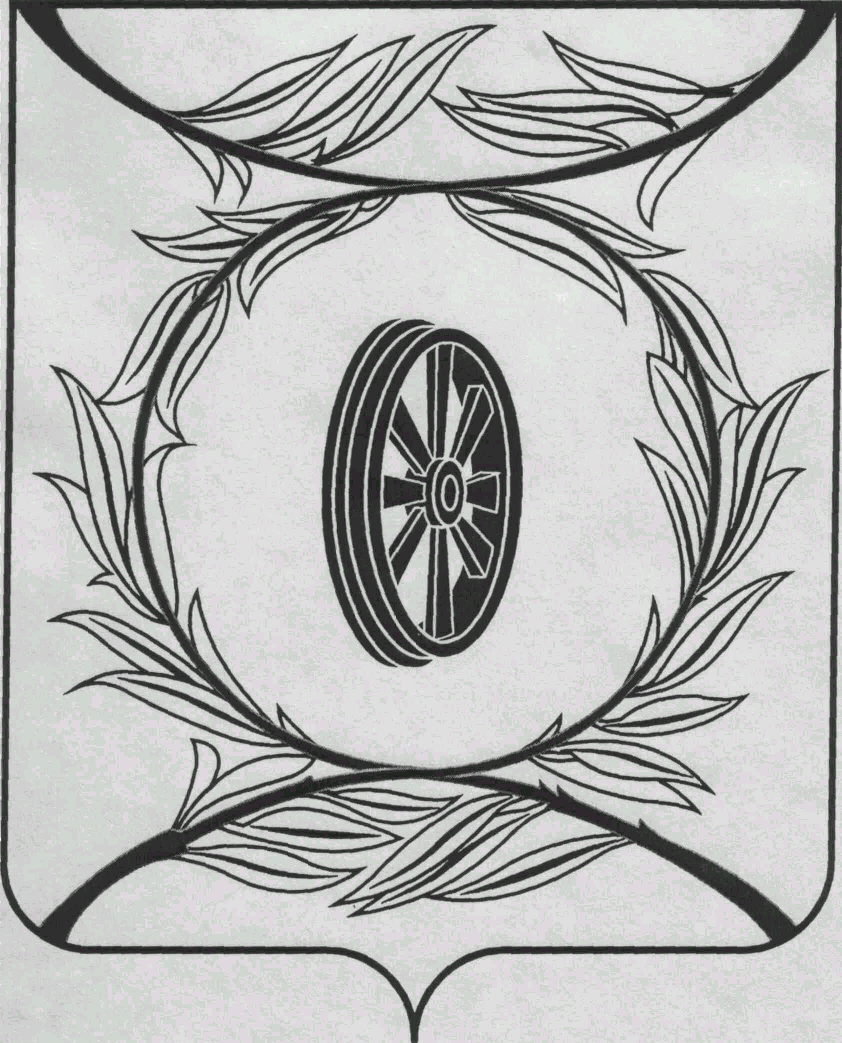                СОБРАНИЕ ДЕПУТАТОВ
                    КАРТАЛИНСКОГО  
          МУНИЦИПАЛЬНОГО РАЙОНА             457351, Челябинская область
           город Карталы, улица Ленина, 1
           телефон/факс : (835133)  2-20-57
          от 27 апреля  2022 года №108телефон : (835133) 2-28-90от ____ января 2014  года №_____Депутатам Собрания депутатов Кмр,Приглашённым,Докладчикам
